 FORMULARIO 5.3.	(S.C.U.P. - 1.4.4./59)1 de 1SOLICITUD DE CERTIFICADO DESOLICITUD DE DOCUMENTOS DE DIRECCION DE OBRAS - I. MUNICIPALIDAD DE :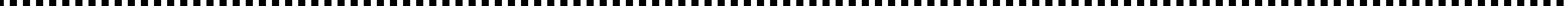 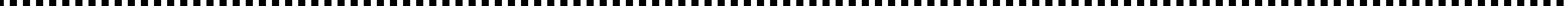 REGIÓN :URBANO	RURAL1.- IDENTIFICACIÓN DEL INTERESADO2.- IDENTIFICACIÓN DE LA PPROPIEDAD3.- CROQUIS DE UBICACIÓN 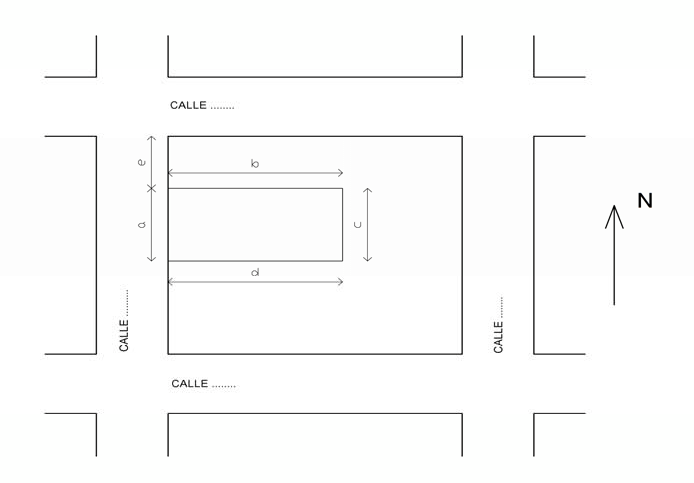 NUMEROINFORMES PREVIOSRURALIDADUTILIDAD PUBLICAVIVIENDA SOCIALTECNICO URBANISTICONUMEROINFORMES PREVIOSRURALIDADUTILIDAD PUBLICAVIVIENDA SOCIALTECNICO URBANISTICONUMEROINFORMES PREVIOSRURALIDADUTILIDAD PUBLICAVIVIENDA SOCIALTECNICO URBANISTICOPLANOSPERMISO DE EDIFICACIONRECEPCION  DEFINITIVAPLANOSPERMISO DE EDIFICACIONRECEPCION  DEFINITIVAPLANOSPERMISO DE EDIFICACIONRECEPCION  DEFINITIVA